Ólubló váraSzepes (Spiš) északkeleti részén, Ólubló (Stará Ľubovňa) felett, 711 m magas mészkősziklás hegycsúcson emelkedik a magasba Ólubló vára (Hrad Ľubovňa). A múltban megkoronázott uralkodók találkozásairól, a lengyel koronázási ékszerek rejtegetéséről és Benyovszky Móric, a nemes és világutazó, Madagaszkár királya bebörtönzéséről volt híres.A vár a 13. és 14. század fordulóján épült. Keletkezésének idején Ólubló vára Magyarország északi részének határ menti várrendszerébe került. A lengyel-magyar határ őrzésén kívül a Poprád folyó völgyén keresztül Lengyelországba vezető fontos kereskedelmi útvonalat biztosította.1412-ben Ólubló vára történelmi találkozás színhelye volt. Itt találkozott egymással Luxemburg Zsigmond magyar király és II.  Vladislav lengyel uralkodó. A vár a lengyel királyok zálogává vált és a lengyel polgármesterek - vagyis a zálogba kapott szepesi városok igazgatásával megbízott személyek - székhelye lett.Az 1553-as óriási tűzvészt követő terjedelmes átalakítás által Ólubló vára korszerű reneszánsz erődítmény formáját öltötte magára. Miután Magyarország visszakapta a szepesi városokat, a vár jelentősége csökkent, hanyatlásnak indult és romhalmazzá változott. Az újjáépítés keretében sikeresen helyreállították, és jelenleg a vármúzeum kiállításainak ad otthont. 1991-ben felújították, a várkápolnát pedig, amelyben istentiszteleteket tartanak, újra felszentelték.Önálló muzeális értékű kiállítást képvisel a váraljában a szkanzen. Népi épületek gyűjteményéből tevődik össze, ami festői szépségű váraljai települést juttat emlékezetünkbe.  Megközelítés: gépkocsival a várhoz, gyalog Ólubló központjából a piros jelzést követve kb. 30 perc.Vártörténeti kiállításBútorkiállításA vár tövében skanzen mutatja be Északkelet-Szlovákia népművészetét.A vár nyitva tartása:Május - Szeptember	Hé - Vas	9.00 - 18.00 (utolsó belépés 17.00)Október - Április	Kedd - Vas	10.00 - 15.00 (utolsó belépés 14.00)Árjegyzék:Felnőtt	4,00 € Gyermek (6 - 19 éves korig), diákok	2,00 € Nyugdíjasok	3,00 € Fényképezés	díjmentesVideofelvétel	díjmentesCsaládi belépő 2 felnőtt+max. 4 gyermek 15 éves korig	9,00 € CímZámocká 22 , 064 01 Stará ĽubovňaElérhetőségTelefonszám: +421 (0)52/432 24 22Faxszám: +421 (0)52/432 23 02Forráshttp://slovakia.travel/hu/olublo-varaKépek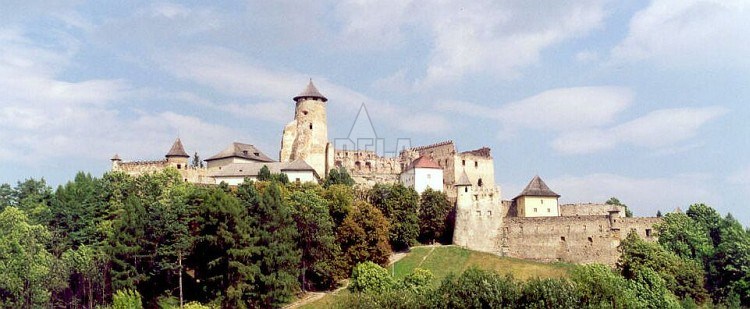 Vár Ólublón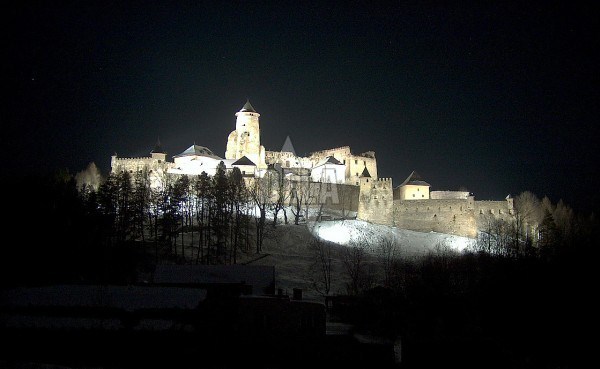 Ólublói vár éjszaka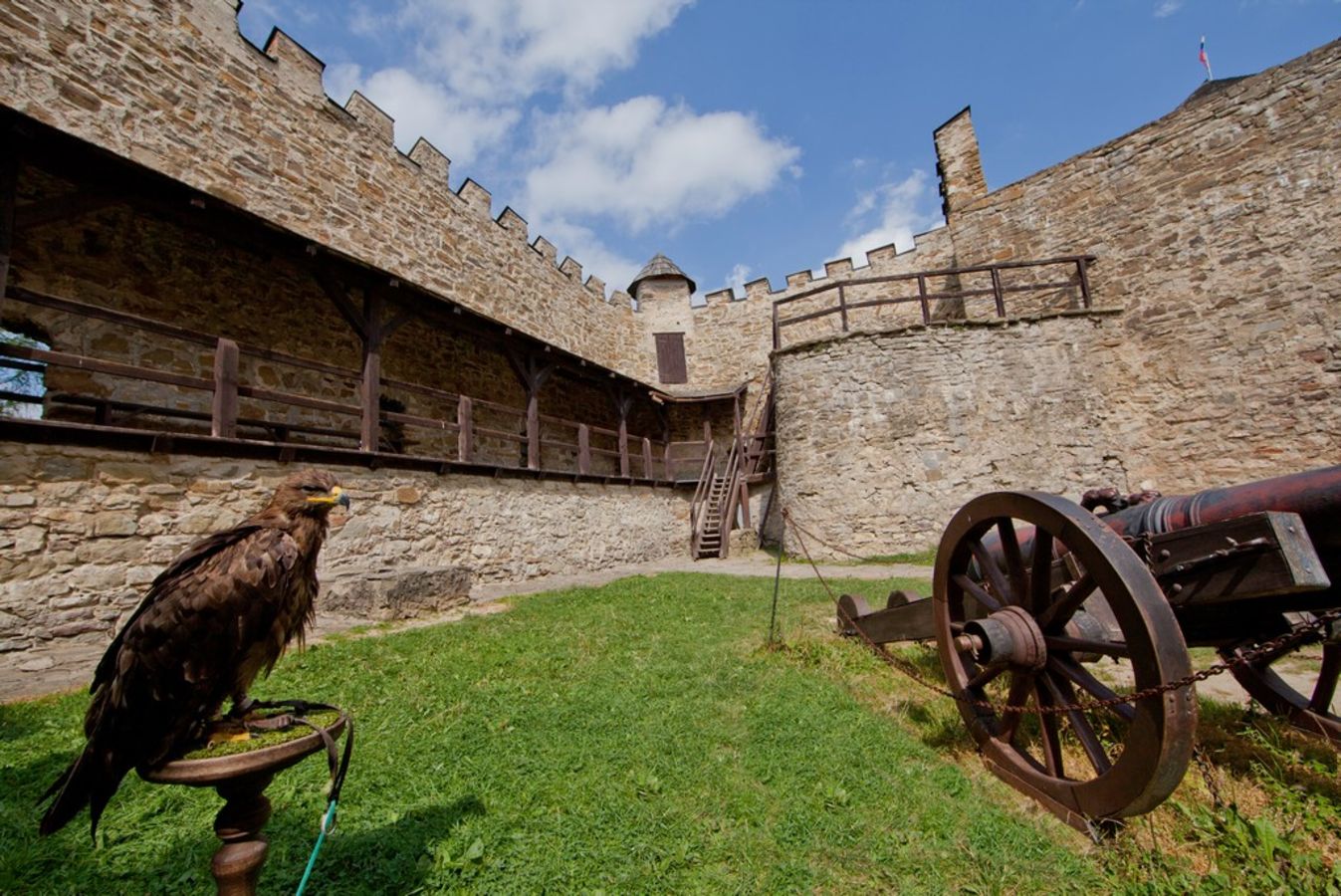 Ólublói vár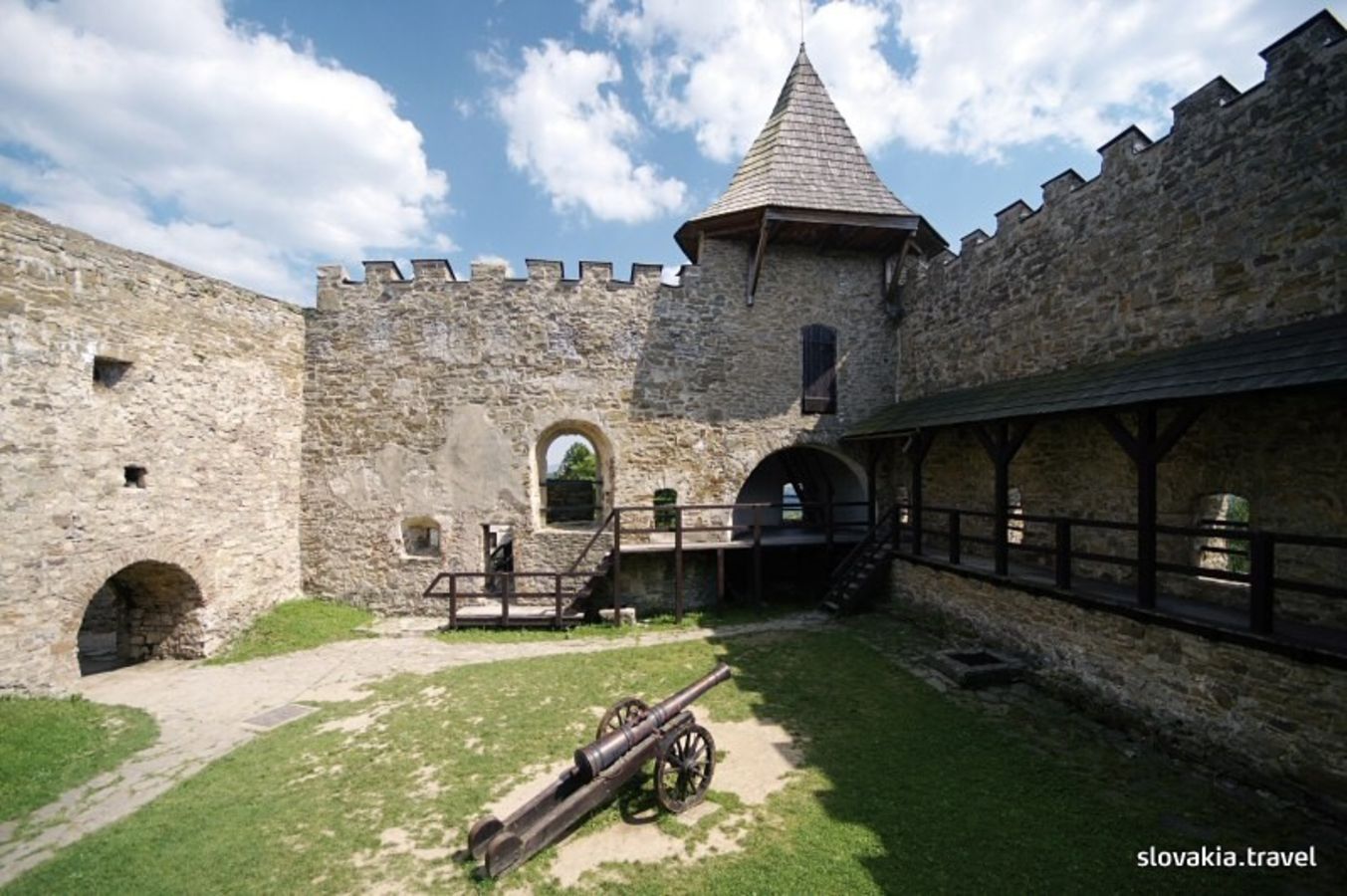 Ólublói vár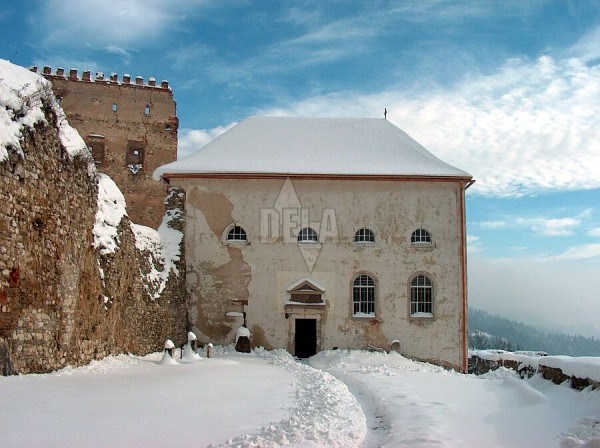 Barokk keleti kápolna az ólublói várban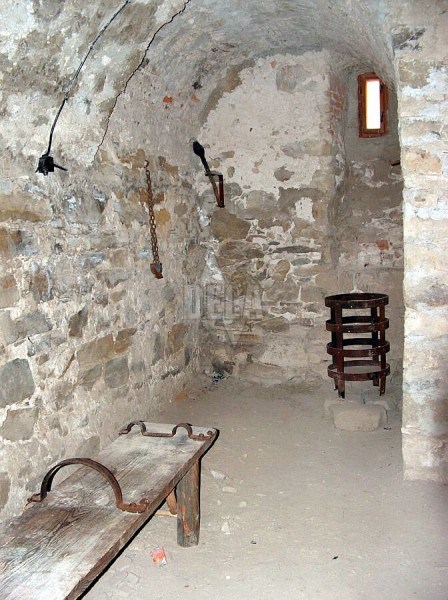 Kinzó kamra az ólublói várban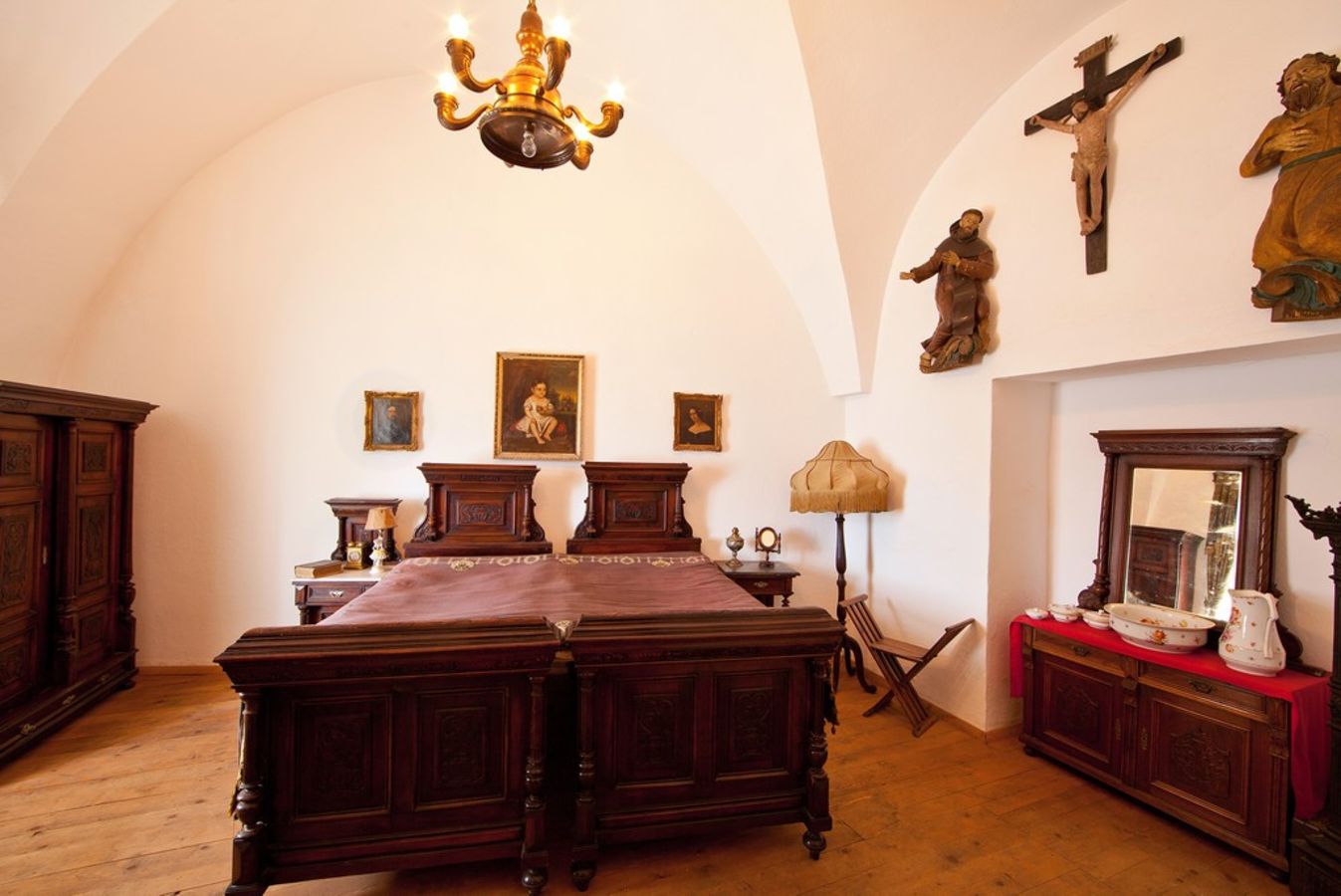 bútor kiállítás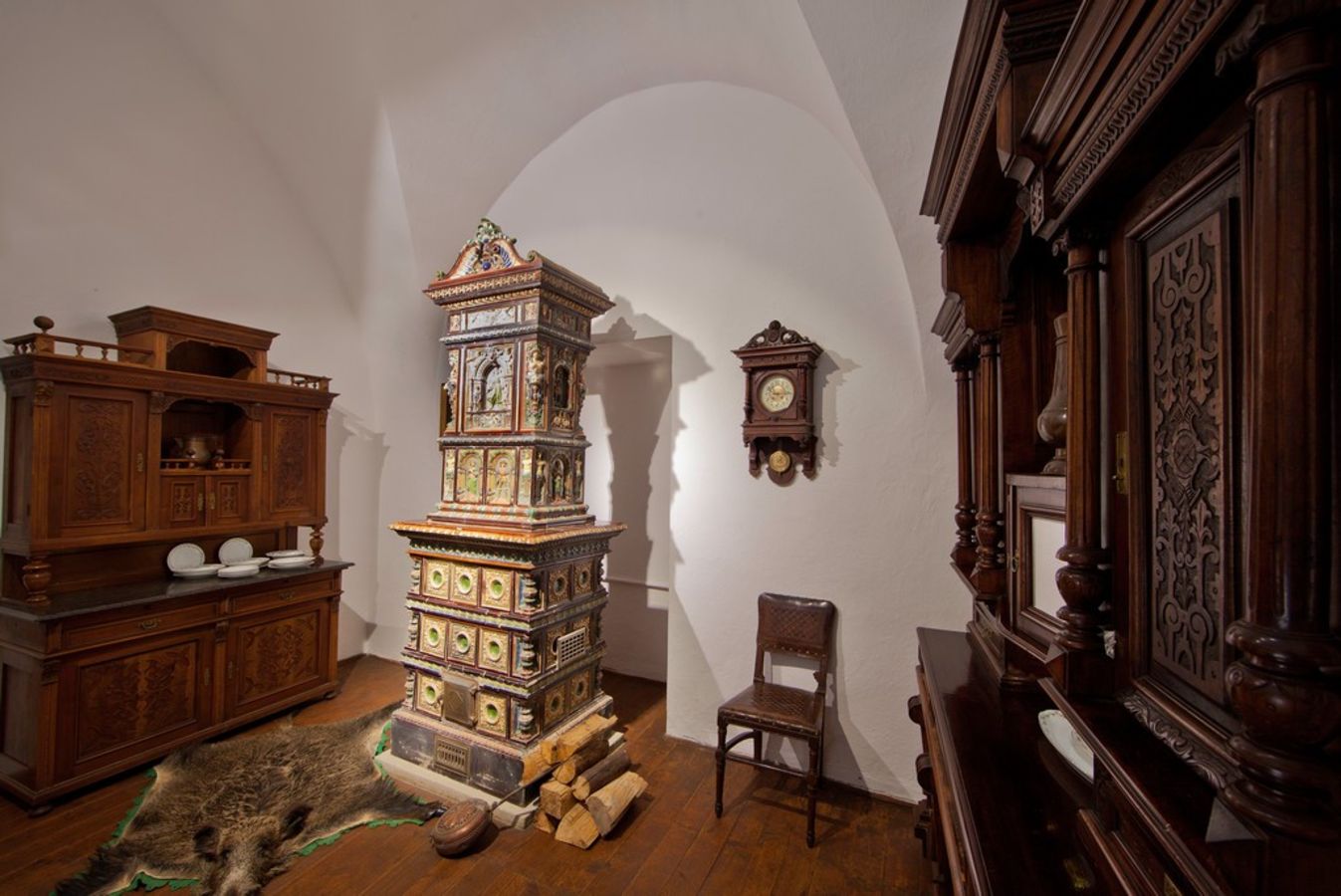 bútorkiállítás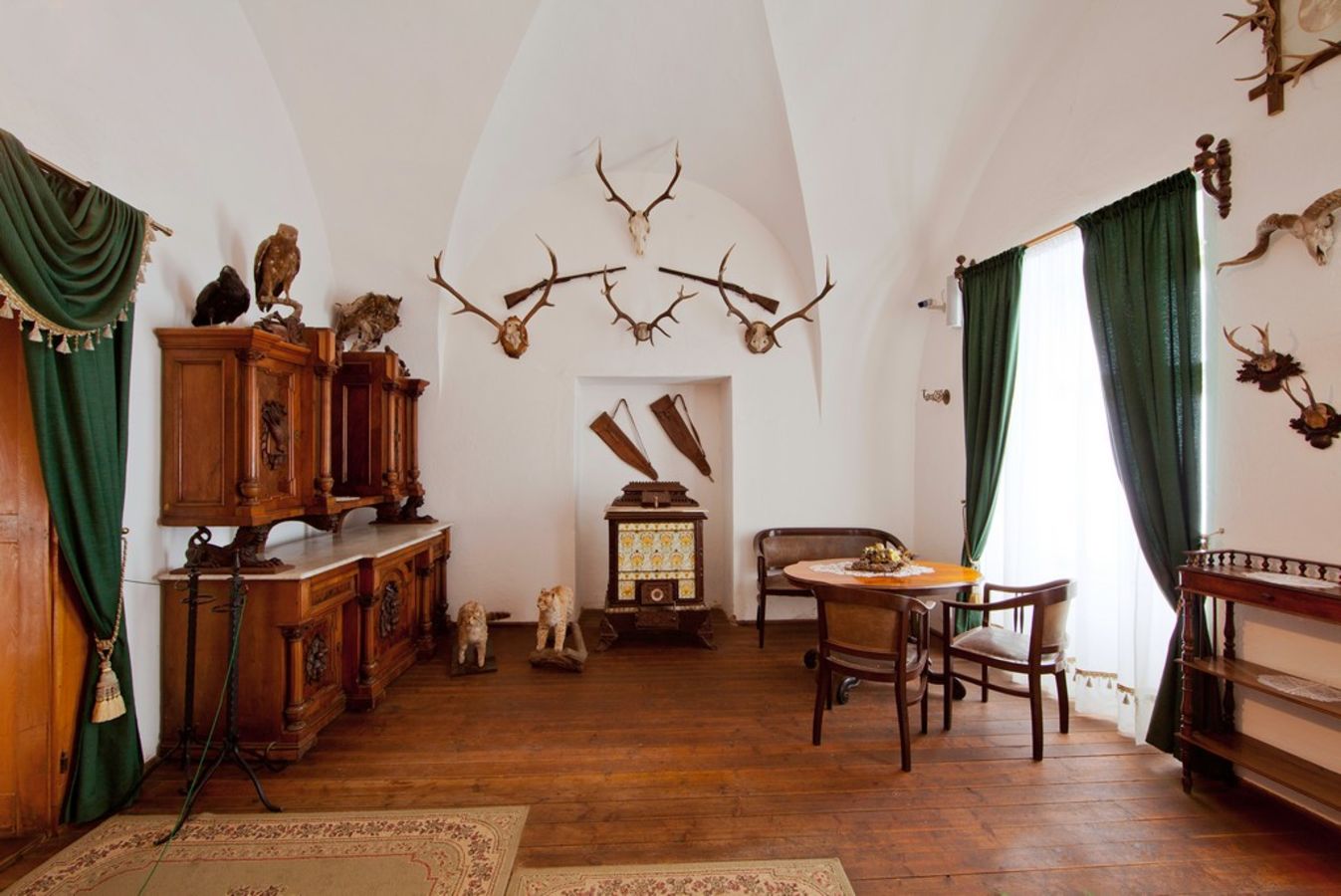 bútorkiállítás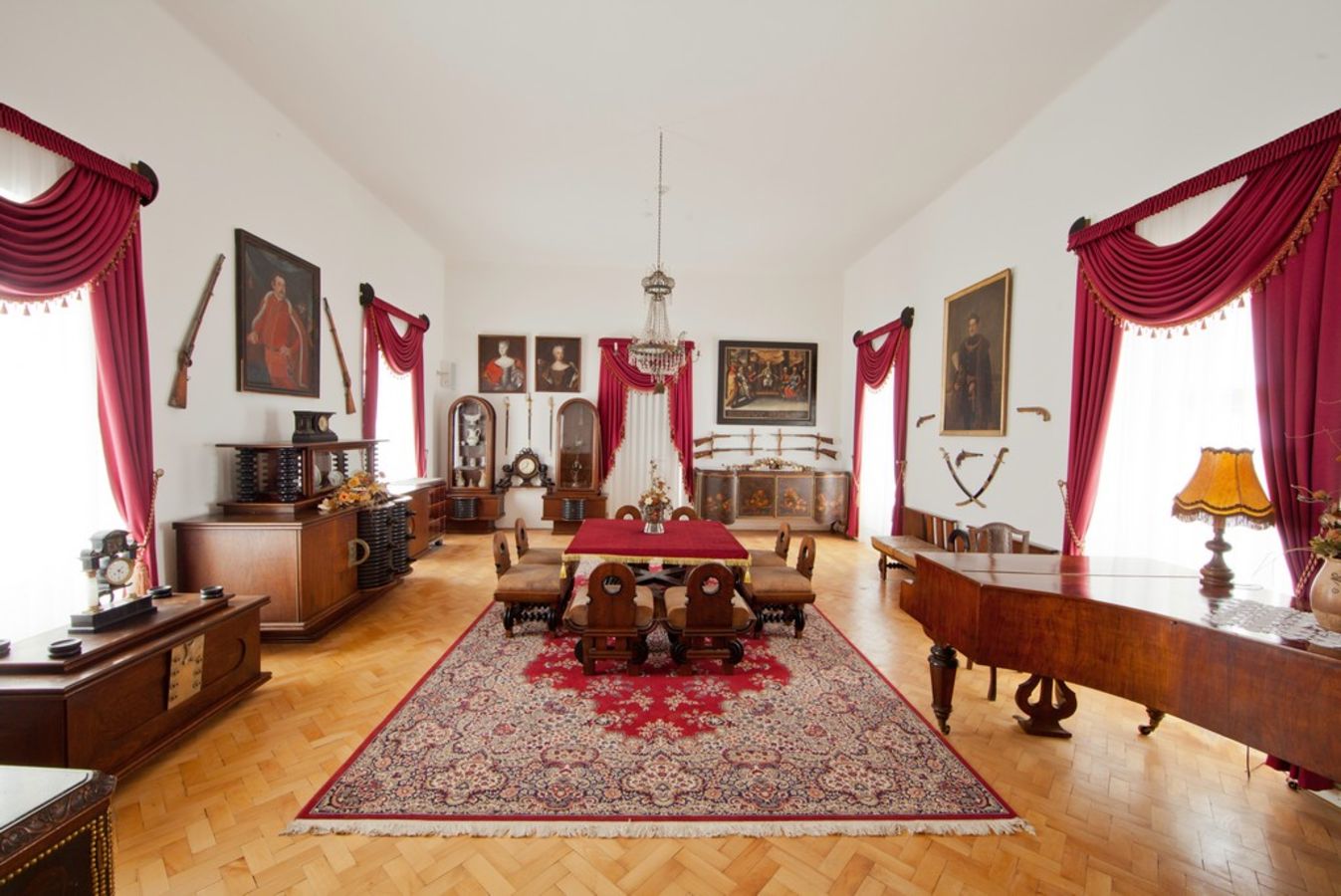 bútorkiállítás